Neue SDXC/SDHC UHS-I Speicherkarten für 4K-VideoaufnahmenSD-Speicherkarten mit hoher Schreibgeschwindigkeit für reibungslose 4K-AufnahmenPRESSEINFORMATION
Nr.084/FY 2014, Januar 2015Diesen Pressetext und die Pressefotos (downloadfähig mit 300 dpi) finden Sie im Internet unter www.panasonic.com/de/corporate/presse.htmlHamburg, Januar 2015 – Ab März 2015 bringt Panasonic neue leistungsstarke SD-Speicherkarten auf den Markt. 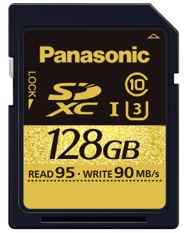 Mit einer Schreibgeschwindigkeit von bis zu 90MB/s sind die neuen SDXC und SDHC UHS-I Karten kompatibel mit UHS Speed Class 3 (U3) und Speed Class 10 (C10). Die SDXC-Karten in den Speichergrößen 64GB und 128GB sowie die SDHC Karte mit 32GB bieten ausreichend Kapazität für 4K-Aufnahmen mit großem Datenvolumen.UHD-TVs werden immer beliebter. Wer selbst eigene Videos in dem hochauflösenden Format aufnehmen möchte, benötigt dafür Datenträger, die auch große Datenmengen schnell schreiben können. Reicht die Schreibgeschwindigkeit einer SD-Karte nicht aus, kann es zu Aussetzern bei der Aufzeichnung kommen. Die neue SD-Kartenserie ermöglicht bei einer Mindestgeschwindigkeit von 30MB/s (240Mbps) stabile und durchgehende Echtzeit-4K-Videoaufnahmen ohne Ruckler. Die neuen Karten eignen sich daher hervorragend als Speichermedium beispielsweise für den 4K Camcorder HC-X1000 oder die LUMIX GH4.Weitere Merkmale:1. Ultra High Speed Datentransfer – ideal für 4K VideoUHS Speed Class 3 (U3) mit einer konstanten Mindestschreibgeschwindigkeit von 30MB/s (240Mbps) für Aufnahmen mit hoher Bitrate ohne Ruckler.Das UHS-I Interface ermöglicht Ultra-Highspeed Schreib-/ und Lesegeschwindigkeiten. Im Zusammenspiel mit einem UHS-I-kompatiblen Produkt erreicht die Karte eine maximale Schreibgeschwindigkeit von bis zu 90MB/s und eine maximale Lesegeschwindigkeit von bis zu 95MB/s*.2. Smart Guard – zuverlässige DatensicherungPower Failure Protection: Gespeicherte Daten sind sicher, auch wenn es während der Aufnahme zu Stromausfällen kommt.Writing Damage Protection: Die „Smart Data Writing“-Technologie verteilt die zu speichernden Daten gleichmäßig auf alle Speichersektoren der SD-Karte, um das Risiko von Defekten zu reduzieren und die Haltbarkeit des Datenträgers zu verlängern.3. MLC (Multi Level Cell) flash memory für lang anhaltende Datenspeicherung.4. Proof 7: Schutz vor Spritzwasser, Stößen, magnetischer Strahlung, Röntgenstrahlen, Elektrostatik und extremen Temperaturunterschieden. Eine integrierte Sicherung verhindert, dass die SD-Karte und die gespeicherten Daten bei Überspannung beschädigt werden. Technische Daten*	Bei einem UHS-I Bus Interface. Die Maximalgeschwindigkeit kann nur mit einem UHS-I-kompatiblen Produkt erreicht werden. Die tatsächliche Geschwindigkeit hängt von dem jeweiligen Gerät und den Umständen ab.**	Beide Geschwindigkeitsklassen können nur mit kompatiblen Speed Class / UHS Speed Class Produkten erreicht werden.***	SDXC Speicherkarten können mit Produkten genutzt werden, die SDXC kompatibel sind. 
Die SDHC Speicherkarten können mit Produkten genutzt werden, die SDHC und SDXC kompatibel sind.-Die SD, SDHC und SDXC Logos sind ein Warenzeichen der SD-3C, LLC.-Änderungen an Design und Spezifikationen vorbehalten.Über Panasonic:Die Panasonic Corporation gehört zu den weltweit führenden Unternehmen in der Entwicklung und Produktion elektronischer Technologien und Lösungen für Kunden in den Geschäftsfeldern Residential, Non-Residential, Mobility und Personal Applications. Seit der Gründung im Jahr 1918 expandierte Panasonic weltweit und unterhält inzwischen über 500 Konzernunternehmen auf der ganzen Welt. Im abgelaufenen Geschäftsjahr (Ende 31. März 2014) erzielte das Unternehmen einen konsolidierten Netto-Umsatz von 7,74 Billionen Yen/57,74 Milliarden EUR. Panasonic hat den Anspruch, durch Innovationen über die Grenzen der einzelnen Geschäftsfelder hinweg Mehrwerte für den Alltag und die Umwelt seiner Kunden zu schaffen. Weitere Informationen über das Unternehmen sowie die Marke Panasonic finden Sie unter www.panasonic.net. Weitere Informationen:Panasonic DeutschlandEine Division der Panasonic Marketing Europe GmbHWinsbergring 15D-22525 Hamburg (Germany)Ansprechpartner für Presseanfragen:
Michael Langbehn
Tel.: +49 (0)40 / 8549-0 
E-Mail: presse.kontakt@eu.panasonic.com ModellnummerModellnummerRP-SDUD128AKRP-SDUD64GAKRP-SDUD32GAKKartentypKartentypSDXC UHS-I Karte ***SDXC UHS-I Karte ***SDHC UHS-I Karte ***KapazitätKapazität128GB64GB32GBMaximale Übertragungs-geschwindigkeit ** (UHS-I Modus)Lesen95MB/s95MB/s95MB/sMaximale Übertragungs-geschwindigkeit ** (UHS-I Modus)Schreiben90MB/s90MB/s90MB/sSpeed ClassSpeed ClassUHS Speed Class 3 (U3)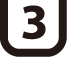 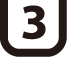 UHS Speed Class 3 (U3)UHS Speed Class 3 (U3)Speed ClassSpeed ClassSpeed Class 10 (C10)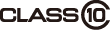 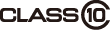 Speed Class 10 (C10)Speed Class 10 (C10)Weitere FunktionenWeitere FunktionenLanglebig durch MLC NAND Flash SpeicherLanglebig durch MLC NAND Flash SpeicherLanglebig durch MLC NAND Flash SpeicherWeitere FunktionenWeitere FunktionenProof 7 (Schutz vor Wasser, Stößen, magnetischer Strahlung, Röntgenstrahlen, Elektrostatik, extremen Temperaturen) mit eingebauter Sicherung Proof 7 (Schutz vor Wasser, Stößen, magnetischer Strahlung, Röntgenstrahlen, Elektrostatik, extremen Temperaturen) mit eingebauter Sicherung Proof 7 (Schutz vor Wasser, Stößen, magnetischer Strahlung, Röntgenstrahlen, Elektrostatik, extremen Temperaturen) mit eingebauter Sicherung Weitere FunktionenWeitere FunktionenSmart Guard (Wiederherstellung bei Stromausfall, Error Guard)Smart Guard (Wiederherstellung bei Stromausfall, Error Guard)Smart Guard (Wiederherstellung bei Stromausfall, Error Guard)